Муниципальное бюджетное общеобразовательное учреждение «Средняя общеобразовательная школа №1 пгт.Кировский»ПРИКАЗ №  30/204.06.2021г.                                                                                    пгт.Кировский«О создании школьного спортивного клуба «Юность»»В целях активизации физкультурно-спортивной работы в школе, развития детско–юношеского спорта и приобщения обучающихся к систематическим занятиям физической культурой и спортомПРИКАЗЫВАЮ:Создать В МБОУ «СОШ № 1пгт.Кировский» школьный спортивный клуб «Юность».Утвердить положение о школьном спортивном клубе «Юность» в МБОУ «СОШ 1 пгт.Кировский», устав школьного спортивного клуба, план мероприятий на 2021-2022 учебный год.Назначить руководителем школьного спортивного клуба Ковьярову И.В. – учителя физической культуры.Заместителю директора школы по учебно-воспитательной работе Кардашовой О.А.  совместно с руководителем Ковьяровой И.В. организовать работу спортивного клуба, осуществлять контроль за работой школьного спортивного клуба4.  Контроль за исполнением настоящего приказа оставляю за собой.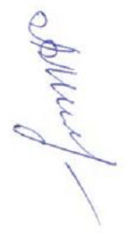 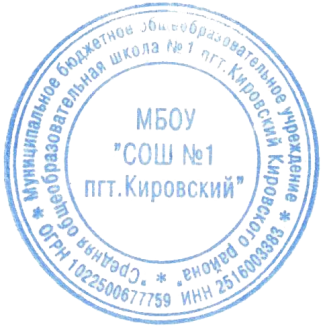 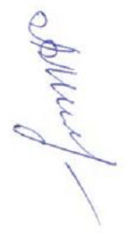 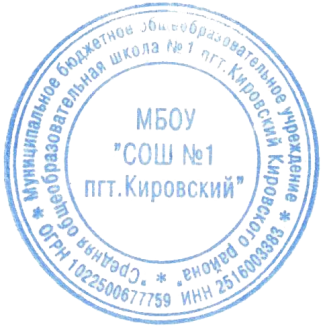 Директор МБОУ «СОШ №1 пгт.Кировский»              Л.А. Милюк